Petek, 15. 5. 2020, pouk poteka po urnikuSLO:Preberi in prepiši v zvezek s pisanimi črkami: Danes bomo rešili nalogo. Alenka bo dobila račune. Tilen bo dobil črke. Daša bo risala živali. Bo težko? Ne! Otroci to že vedo. Helena bo vesela in čaka v hiši. Telovadila bo v novih hlačah.LUM, SPO:Tvoj likovna naloga je: Z gibanjem do zdravja/CVETOČI TRAVNIK, sprehod in slikanje, risanje v naravi.Izdelaj lepljenko na to temo, pomagaj si z reklamami ALI nariši risbico na to temo v črtasti zvezek (po celi strani) ali na list, če ga imaš. Če boš risal/a v zvezek, riši s suhimi barvicami ali s svinčnikom.Če boš risal/a na list, lahko uporabiš tudi flumastre, vodene barvice, če imaš kakšne doma. Primer: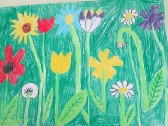 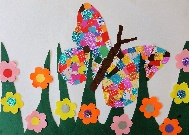 SPO:S pomočjo zvezka ponovi vse o zdravem načinu življenja.Sprehod do cvetočega travnika, vključi v LUM.Gibaj se v naravi, sprosti se v tišini in v miru opazuj in likovno ustvarjaj.Delo opravi počasi, med delom si odpočij. ŽELIM TI USPEŠEN DAN, PREDVSEM PA …BODI DOMA!!!Tvoja učiteljica